OXON 40  2019 Important Information.We hope you enjoy this year’s 40/20 at – Longburrow Hall in Stokenchurch.Parking is available from 06:15, approx 750yds from the Walk HQ, please allow sufficient time to arrive and register AT THE HALL BEFORE proceeding (allow 10 mins) to the start AT STOKENCHURCH GREEN (see map and directions below): 40 mile walkers 07:00, 40 mile fast walkers and runners 08:00. Please note the CP opening times, entrants arriving early will not be allowed in. If you expect to complete either course at over 6mph please inform the Help desk at registration. Car Parking.As spaces are limited please car share if possible. We have the use of two car parks, both off the M40/A40 from junction 5 into Stokenchurch, please park as directed by the marshals. For directions use HP14 3SX on your SatNav or GR SU756964 on your OS map.MAP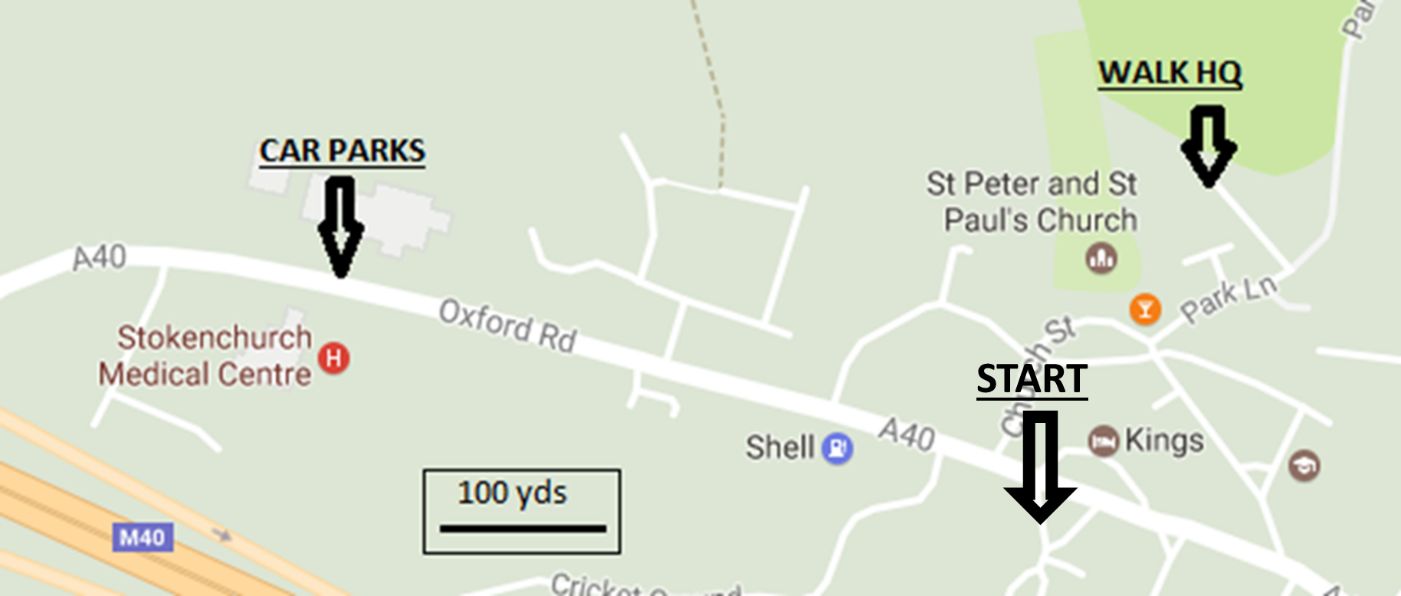 Registration.YOU MUST REGISTER AT THE HALL BEFORE STARTING . Ensure we have the correct course and details recorded. There will be mass starts for each route (40 walkers, 40 runners)  and any last minute information or changes to the route will be notified at the briefing a few minutes before the start. There is an ‘escape route’ for strugglers on the 40 to miss out a loop to/from Bledlow Ridge checkpoint, making an approx. 33 mile walk. All those arriving at CP3 after 15.45 will be asked to take this shorter route.For the event.Please ensure that you have printed out, and brought with you, a copy of the route description as there will not be any available on the day. Also you must have the required maps, a mug, suitable clothing, a basic first aid kit, if possible a charged and switched on mobile phone and sufficient food and drink to allow you to get between the checkpoints.Emergency Phone on the event  No: 07935 160854OXON 40-2019 Route DescriptionPlace names: Italics = name or path number can be seen from routeCAPITALS = name appears on O.S. Landranger 165/175 (1:50,000) Abbreviations: ahd=ahead: B=bear: bld=building: BW=bridleway: CB=compass bearing (magnetic): cont=continue: CW=Chiltern Way: encl=enclosed: F=fork: fld=field: fllw(ing)=follow(ing): FP=footpath: FPS=FP sign: GT=gate: GR=O.S. grid ref: immed=immediately: junc=junction: K/G=kissing gate: L=left: LHS/RHS=L/R hand side: m=mile: opp=opposite: OW=Oxfordshire Way: R=right: RD=road: RW=Ridgeway: SP=Signpost(ed): ST=stile: TK=track: thru=through: T=turn: wd=wood: WM=waymark(ed) (often white arrows): X=cross/across: yds=yardsAll GRs are SU xxxxxx unless statedDirections to Start : Leave hall through car park and turn R back into Stokenchurch. At the Royal Oak, turn 2nd L passing the Old Croft House. At the end of the line of houses, TR on Kings Row. Pass thru the Kings Hotel Car Park and cross the A40 AT THE PEDESTRIAN CROSSING, obeying the marshals. Assemble around the bus shelter to the R of the crossing. Start Stokenchurch Green. GR 760 963.1. X grassy area heading west, heading for gap in houses (quiet please!). TL on lane to swing round LHS of cricket pitch. Ahd to join path which rises to cross M40. Soon join TK thru houses, ahd to T junc and TL. After 70yds TR at hidden FPS onto Mill Lane. Ahd onto FP to X RD and cont on Mill Lane thru industrial estate. X small RD and ahd on TK for 200 yds. At end of TK, through grey GT to R of Wormsley Estate sign. Ahd on faint TK (CB 260 deg), keep R of nearest power pole, down thru fld, X ST and TL.   GR 747 962 2. Follow WM thru wd, eventually descend to cross RD with No public access signs to R and L. Over ST and climb through fld. X ST into wd, climb to meet TK near top and BL. Swing R to descend to path junc, where TL on path L19. Ahd 1000yds downhill on wide path to meet lane. GR 744 9503. TR on lane and pass to L of thatched house, ahd on lane for 450yds, ignoring turnings to R. At sharp RH bend, BL on TK, later becoming path. After 500 yds BR on encl FP, ignoring climbing path to L, to stay within valley. 150 yds after dead tree on R opp a first grey gate, reach double grey GTs on L and WM on post. TR immed after this thru gap in hedge to R and K/G next to another grey GT, onto CW. X fld, thru K/G, lane, K/G, another fld and K/G to emerge on a lane. TR for 40yds, then BL onto CW, joining SH4. Ahd 200yds to path junc, where ahd (leaving CW), passing immed to LHS of an urn sculpture   GR 736 9354. Cont on SH4 thru wd for 1700yds, climbing steadily. On reaching top, after passing thru some holly bushes, TL on path SH5. Follow thru trees and along RH side of several fences to reach RD after 700yds. X and take FP opp thru K/G. Ahd X flds thru GT to descend to K/G into wd (PS2). Ahd on encl FP to reach T-junc at Priors Grove Cottage. GR 718 9295. TL on metalled lane, 200 yds to entrance to Queen and College Wds. Ahd (ignoring OW) on rutted TK for 550 yds to reach TK junc with GTs to R and L. TL and go round LHS of wooden GT. Descend on wide TK thru wd to bottom of valley. T sharp L here onto BW at blue WM, leading up valley, 750 yds to reach fingerpost and painted WMs on tree. TR on W5a, leaving OW. Climb thru wd for 350 yds then along RHS of flds and thru a series of K/Gs to emerge on TK next to long brick bld. GR 727 9296. Pass to L of building then ahd thru gap in hedges. BL to go through grey GT with white WM. 30yds later, ignoring two WMs swinging L, BR on unmarked path (do not proceed to RD). After 50yds emerge on driveway and cont ahd to L of walls of houses, eventually joining TK at Brackendale House. Ahd on TK, ignoring CW turnings, becoming RD to eventually reach checkpoint on R  CP1 Northend Village Hall GR 734 925, Opens 08:30 Closes 10.30, 7.1 miles7. Leave hall and TR to junc where TR on RD (SP: Turville Heath). Along RD for 1000 yds. Then 130 yds after sign for Turville Heath, at red ‘3AV’ pipeline marker, TL onto faint FP. Ahd to TK, where TL. Ahd to end of TK at Holly Tree Cottage and cont ahd into wd on FP. Follow onto lane at 3 way FP sign (ignore) and BR on TK to pass R of Barn Cafe. Ahd on TK to reach bend and BL of chained off circle to pass Turville Grange and reach FP sign next to large gate GR 747 9108. Ignore both FP arrows and ahd on unmarked FP on LHS of wd. Follow to RD at post box in front of Chapel Cottage. TL on RD to reach junc, then ahead (SP:Fingest) for 30 yds, where TR into wd at FP opp Summerheath Cottage. Into wds, in 250 yds ahd at path crossing then 80 yds later, thru gap in fence and immed BEAR LEFT at fork (not most obvious path!). Cont ahd thru wd, over path junc to go thru GT into fld (faint SP: This land is managed organically…). Ahd X fld and 2 GTs then along RHS of fld and thru K/G to lane. X and ahd thru K/G onto FP. X ST to another lane, where TL for 15 yds then TR on TK at Caution Children Playing sign   GR 753 8989. Down TK for 30 yds where BR on FP across green opp Harvest Cottage. Into wd for 75 yds, then B sli R at fork to reach TK/RD junc at Neighbourhood Watch sign. Over RD onto TK opp (CW) Ahd to go around GT at Stonor Estate sign. Ahd on TK downhill. After 500 yds as TK narrows, BL on CW. Follow WMs to go thru GT in deer fence and ahd downhill thru deer park, keeping L of Stonor House. Descend to large revolving GT to RD.   GR 737 89010. TL thru Stonor village on LHS of RD (single file). Ahd at RD junc. 150 yds later, ignoring FP on L, X RD and TR after Well Cottage on encl FP (CW: Maidensgrove 1). Ascend thru 2 large flds and series of K/Gs into wd. Keep ascending thru wd to reach gap in hedge. X fld on CB 250O, passing R of double telegraph poles to far corner of fld (to R of red roofed barn). Join encl FP (SP: Slow Please) and ahd to reach lane, where TR (SP: Oxon Way). GR 723 88211.  Ahd on lane, leaving OW and passing R of yellow hydrant and L of Lodge Farm Cottage. Ahd up lane 250yds, and as lane swings R, BL onto TK. BL twice again after 80yds heading for path along LHS of common, passing R of barely readable Tuckers Cottage sign. Ahd LHS of common to RD at bend  GR 718 887 12. X RD and TL on TK paralleling RD. Ahd 700 yds in direction of white house. Immed before hedge of white house, TR onto FP, ahd towards gap in trees, where join wide FP along LHS of common. Follow this 850 yds to reach gravel TK where TR. Ahd on TK, passing L of entrance to Upper Nuttalls Farm. At GT before abandoned barn, TL (PS 23) on FP and descend thru wd for 400 yds to reach path junc with PS20. TR and ahd thru wds. After 400 yds, TL on PS22. Ahd downhill 800 yds to join TK, becoming lane.  Ahd passing entrance to Pishill Church . EMERGENCY WATER AVAILABLE (tap just inside and to R of GT) GR 727 89913. Ahd downhill on lane to T junc with RD. TR for 30 yds to Pishill Farmhouse. TL onto OW. Ignore FP on R after 40 yds. Ahd up RHS of fld/bottom of valley. After 800 yds, enter wd on OW WMs, then BR uphill. Climb thru wds on WM and ahd on PS5/OW. Thru GT into fld, up thru fld, GT and X lane (CW/OW/PS4). Ahd RHS of fld, after 140 yds BL to X fld then downhill into wd to 4 way junc. Ahd on CW/W18. After 350 yds, leave wd and ahd for 500 yds . TR at corner of hedge (CW). After 50 yds TL  thru GT then thru encl FP to emerge at Barnfield House, TR on TK/RD to return to CP2 Northend Village Hall. GR 734 925  Opens 10.40 Closes 13.50 (plan for 12.35 if you expect to complete the 40) 16.6 miles14. Head NNE over common, joining RD on RHS of common. Pass duck pond and TR at T junc (SP: Turville). Ahd on RD for 600yds. On entering wd, BL immed onto unmarked FP between 2 tree stumps. Follow FP downhill, parallelling LHS of RD. Do not descend steps at FP junc after 900yds but BL off RD again following blue WM. X lane then BR twice after 50yds and 100yds on blue BW WMs, keeping to valley bottom. Ahd over lane into glades, then cont for 1000yds (X another lane) to RD, where TL. Cont on RD into centre of TURVILLE, passing to L of church  GR 768 91115. TL on CW opposite phone box and between houses. After 100yds thru ?broken GT then immed TR thru K/G, staying on CW. X fld, thru K/G then thru wd for 400 yds, emerging unexpectedly onto lane (danger : listen for traffic!). X lane, thru GT, and after 80yds, BR downhill (CW) into FINGEST village. TL on RD then TL at Chequers Inn GR 777 91216. Ahd up RD with church to L. Pass phone box and TR at Sundawn onto encl FP. At end of fence, cont ahd on encl FP, ignoring ST to L. Thru 2 K/Gs then BL on TK, keeping under electric wires for 300yds to reach Nissen Huts, where BR on lower FP. Keep under electric wires, BL on TK, past animal pens thru gate to RH corner of next fld, where X ST.  Ahd below lower set of electric wires. CARE NEEDED : 180yds after the ST mentioned above, at GR 787 917, swing R with the  electric wires/posts and hedge, but after 20 yds, T sharp L onto FP heading on CB:45 towards a bowl shaped depression. Do not go thru K/G to RD. X fld on faint FP, X ST and shortly ST into wd. Climb path and thru K/G and ST to pass thru encl FP, eventually emerging next to cattle grid, where TL on RD to X main RD with care at Cadmore End. Ahd on lane opp (water available)  GR 790 925 17. Ahd over M40 bridge At X TKs at farm entrance, TR into Cadmore End Common at notice board. Follow widest TK for 650yds , ignoring TKs first to L then R leading to houses, going twice under electric wires, to join lane at bend in front of Watercroft Cottage. TL following signs to Watercroft Farm, In 100 yds, just after FP sign, TL thru K/G.  Ahd LHS of fld, thru GT into wd, over 2 K/Gs, then descend thru holly, X TK and ahd down thru fld. Into wd to reach valley bottom, where TR on wide TK (S52). BR off main TK after 250 yds at picnic tables/parking area GR 792 93518. Go round LHS of barrier, X TK and ahd on FP for 700yds to reach 4 way junct. 15 yds before this junct (don’t X ST), TL and climb up LHS of fld.  BR at crest of hill to X fld and ahd at marker post over Xing path. Cont to enter wd and ascend on WMs, eventually S53, for 700 yds.  BR to pass behind green garage to A40    GR 791 95119. X busy A40 with GREAT CARE. TR on opposite pavement, ahd to A40 London sign, where BL on Old Dashwood Hill. Ahd 250 yds on pavement into STUDLEY GREEN village. Just after The Chilterns, TL on BW and follow this downhill through wds to reach board for Bottom Wood Nature Reserve. GR 797 95320.  TL along fence on RA31 and follow this wide path for 800yds, ignoring permissive path, to reach another Nature Reserve board. Ignore crossing ‘Circular Path’ after this but 40 yds later, take WM to R for RA32 (faint WM). Uphill on sunken FP, thru GT then ahd on LHS of fld thru GT to join TK, where BR. Ahd to go thru wooden GT then between wooden blds. As gravel TK swings R, ahd following WM over X TK,  thru GT and X fld and K/G to RD. GR 794 96221. TL, ignore first FP sign, pass junc with Radnage Common Road, then 150yds after this, take BW thru GT on R. X valley for 900yds to reach lane, where TL. After 60yds, TR onto BW, climb by side of fence and uphill for 500yds to reach Chinnor Road on top of ridge. X RD, TL and follow RD for 500yds. Pass church to reach CP3 Bledlow Ridge Village Hall.Open 12.00 Closes 15.45  GR 797 978  25.9mYou will be moved to the 33 mile route if you arrive after 15.45 and before 17.40, please confirm with marshals and skip to part 29. Note there are crossing routes after this. Follow these directions NOT those ahead of you.22. Leave Village Hall and TR on RHS of RD. After 330 yds TR after Honeysuckle onto CW). At end of TK, BL on encl FP for 650yds, ignoring path to R. Cross TK just after fence, keeping ahd on encl FP and CW (20s turn L). Thru K/G and ahd over dip in fld , K/G and encl FP to reach lane. TL on lane for 150 yds then TR at T junc. GR  789 99023.  Pass Westering and ahd onto TK, becoming FP at entrance to Top Meadow. Follow through wd downhill for 800yds. At Conservation Area sign, BL to swing on TK round farm (CW). Before ‘Private Road’ sign, TR for CW then TL after 40yds onto encl FP, leading to TK at farm, follow TK 550yds to RD, ignoring FP at bend GR 784 00424. X RD with care, ahd thru GT onto FP opp (CW). X fld and thru GT, TR on Ridgeway (RW). Return to and X RD, taking FP opp (RW, Princes Risborough). X fld and GT then ahd at path junc (RW). X further K/G and TR on encl FP. Ahd on RW, entering wd and climbing hill. 350 yds after K/G and bench near summit, swing sharp L at WM along fence to descend steeply. Thru K/G, ignore FPs to R, and keep descending to join faint TK on RHS of fld. Before reaching power wires, BR on ‘Footpath’ at 3 way junc, leaving RW. Follow past pylon, round back of fence to reach RD at Carpenters. GR 802 99825. TR 130 yds to LH bend in RD. Opp. Pound Farm, TR to X ST onto hidden FP. Follow to LH corner of fence then at fork, BL towards houses. Keep R of first house on overgrown FP, then L of second house and shed. Emerge on TK to R of grey barn and follow onto FP on LHS of fld. Thru gap and over fld to X RD. Ahd thru gap left of grey bollards onto FP/TK. After 400 yds, at end of fence, BR off the main track onto gently rising narrow FP through thorny bushes. TL at WM onto LHS of fld. Emerge thru gap onto RD  GR 811 98026. TR for 250yds to sign for Nobles Farm. TL over ST onto tarmac lane which climbs hill into wds. After 500 yds, as lane flattens out at top of climb, look for hidden 4 way FP sign on L (this is just before the yellow camera sign). SELF CLIP 1. Look for red and white tape to find.  GR 814 97427. T sharp R at this sign (CB 310) following bearing of sign onto narrow hidden FP (not grassy TK!) with white WM. Thru trees for 100 yds, X ST at Farm Livestock sign. Shortly enter grassy fld with views and descend to red roofs of Slough Bottom Farm. X ST to lane where TL. At bend after 110 yds TR onto Deanfield. GR 810 97528. Ahd past Chesterton House, after which this lane becomes a TK, for 1300 yds. X RD at end of Deanfield, ahd on lane opp, keeping R of Chiltern Cottage. After 200 yds, at 15 mph sign, TL thru K/G. X fld in direction of climbing hedge. Thru GT and up RHS of hedge. After another GT, BR to keep R of fence on skyline. Follow fence to K/G and join encl FP to reach RD. TL 300 yds to return toCP4 Bledlow Ridge Village Hall GR 797 978 Open 13.00 Closes 18.10 33.1 m29. TR on RD. Return 330 yds to CW sign opp Honeysuckle (where you previously turned R), but now X RD to TL on CW onto encl FP. Follow within line of trees. At Yoesden Nature Reserve, swing R sharply on CW, thru GT and downhill. Thru GT, follow thru flds and GTs then graveyard to reach St Mary’s Church. GR 785 97930. Down to T-junc, X RD, thru GT and fld on CW. Join TK leading to GT and RD at Church Stile, where TR (20s turn L). After 130 yds, BR for Daws Hill Vineyard. Follow lane for 500 yds to entrance to vineyard, where BL on BW (blue WMs). Ahd on wide path. BL after 400 yds to stay on blue WM. After 650 yds, ahd on CH42 at path junc. Follow on white WMs to T junc with CH 31 (Private GT ahead), where TL uphill. Join TK at wooden house, follow thru GT just before RD at Pond Farm GR 763 98531. Do not proceed to RD but T sharp R thru GT onto encl FP. Follow thru series of GTs, wd, then diagonally X fld in direction of GT, where join RD at Drifts. X and TL on RH verge of RD and follow 400 yds to LH bend, ignoring paths to R. At bend, ignore signposted FP for Crowell, and cont fully round bend to reach a small gravel parking area on R. SELF CLIP 2. GR 756 98732. TR at the end of the parking area at FPS. Into wd (Dogs on Leads sign) and keep on flat top of escarpment for 800 yds, emerging at multiple TK junc. Take wide WM’d TK ahead downhill for 400 yds to meet crossing path in valley bottom. GR 754 97733. TL uphill thru wds. At top, BL to go thru GT to fld. X fld on CB45 (path may be faint) to find GT in depression at edge of wd. Thru and TL then immed TR downhill. Descend on path down valley bottom. Ahd at Xing path after 500 yds. 900 yds later, emerge on TK and ahd to meet lane at second isolated house. Ahd on lane 300 yds to Colliers Farm Blds. Ahd and 70 yds later, thru gap in hedge, X ST, (rejoining 20s and CW). X fld and 2 STs to reach TK, where TR for 100yds to reach SP   GR 775 97134. TL on CW rising to hedge. X TK then ahd on CW on LHS of 2 flds for 600yds. In middle of second fld, BL onto TK at WM and TR. Follow TK for 300yds, BL before grey GT over fld. Cont through bushes, K/G then fld for 400yds, to emerge at lane. TL on lane for 100yds then TR to Longburrow Hall and register at the FINISH.         WELL DONE!                                                            40.3 miles 4622 ft ascent